Приложение к заявкеОрганизация ______________________СПЕЦИФИКАЦИЯИзготовление баннеров*Изготовление табличекШирокоформантая и интерьерная печать на самоклеющейся пленкеДолжность, подпись, датаМ.П.Технические характеристики:Кол-воРазмер, ммПроизводитель, страна производства баннерного полотнаЦена, руб/штСтоимость за тираж, руб.Печать на баннерном полотне плотностью 330 г/кв.м, проклейка по периметру, люверсы через 20 см1 шт3 000 х 2 000 Печать на баннерном полотне плотностью 440 г/кв.м,проклейка по периметру, люверсы через 20 см1 шт3 000 х 2 000Печать на баннерной сетке, проклейка по периметру, люверсы через 20 см1 шт3 000 х 2 000Печать на баннерном полотне плотностью 440 г/кв.м, люверсы через 40 см 1 шт3 000 х 20 000Технические характеристики:Кол-воПримерЦена, руб/штСтоимость за тираж, руб.Таблички 200 х 200 мм из ПВХ 5 мм с односторонней полноцветной печатью10 шт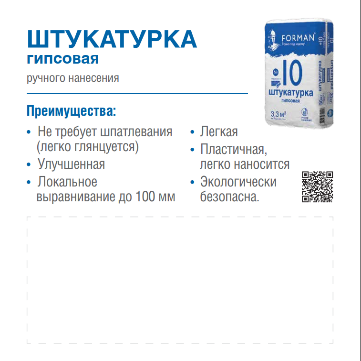 Табличка 100 х 100 мм, ПВХ 3 мм, печать пленка + ламинация1 шт.Технические характеристики:Ед. измеренияСтоимость360 dpiкв. м720 dpiкв. м1440 dpiкв. м